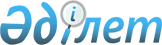 Об установлении квоты рабочих мест для лиц, освобожденных из мест лишения 
свободы, и для несовершеннолетних выпускников интернатных организаций
					
			Утративший силу
			
			
		
					Постановление акимата города Риддера Восточно-Казахстанской области от 11 июля 2011 года N 928. Зарегистрировано управлением юстиции города Риддера Департамента юстиции Восточно-Казахстанской области 03 августа 2011 года за N 5-4-150. Утратило силу - постановлением акимата города Риддера от 26 марта 2013 года № 216      Сноска. Утратило силу - постановлением акимата города Риддера от 26.03.2013 № 216.

      В соответствии с подпунктами 5-5) и 5-6) статьи 7 Закона Республики Казахстан от 23 января 2001 года «О занятости населения», в целях установления квоты для приема на работу граждан, особо нуждающихся в социальной защите, руководствуясь подпунктами 13), 14) пункта 1 статьи 31 Закона Республики Казахстан от 23 января 2001 года «О местном государственном управлении и самоуправлении в Республике Казахстан», в целях социальной защиты лиц, освобожденных из мест лишения свободы, и для несовершеннолетних выпускников интернатных организаций, испытывающих трудности в поиске работы, для обеспечения их занятости, акимат города Риддера ПОСТАНОВЛЯЕТ:



      1. Установить квоту рабочих мест для лиц, освобожденных из мест лишения свободы, и для несовершеннолетних выпускников интернатных организаций в размере один процент от общей численности рабочих мест.

      2. Контроль за реализацией данного постановления возложить на заместителя акима города Риддера Кагарманова С. В.



      3. Настоящее постановление вводится в действие по истечении десяти календарных дней после дня его первого официального опубликования.

       Аким города Риддера                        М. Сапаргалиев
					© 2012. РГП на ПХВ «Институт законодательства и правовой информации Республики Казахстан» Министерства юстиции Республики Казахстан
				